                                   Enriching King Township through arts and culture for all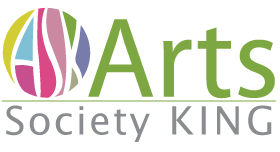 Annual General Meeting - AgendaCall to order.Approval of the Minutes of the last AGM – November 2019Approval of the Financial StatementsElection of DirectorsDirectors are elected for a term of 2 years.     The current board has 7 directors.Two directors are leaving the board:  Elaine Robertson and Blair Day.  We thank them for dedication and service on the board.  Three Directors continue into the second year of their term:Murdene Pozdrowski, Lynda Rogers, Len VernonThe following directors, whose term has ended, have agreed to continue as directors:Michele McNallyDorita PeerIn addition, the following have agreed to become directorsTerri Vetter, a long-time supporter of ASK, andKathleen Rodgers, an artist and key organizer of the 2020 Studio Tour.Motion to nominate the following to be directors of Arts Society King for a term ending with the AGM in 2022. Michele McNally, Dorita Peer, Kathleen Rodgers Terri VetterTherefore … the executive committee of A.S.K. for the coming year will be as follows:Michele McNally	President and Chair of the Board.Lynda Rogers		Past PresidentMurdene Pozdrowski  SecretaryLen Vernon 		TreasurerAdjournmentFollowing the AGM there will be an information presentation.   